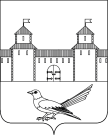 от 10.11.2015 № 528-п  В соответствии со статьей  78 Бюджетного кодекса Российской Федерации, Федеральным законом от 06.10.2003 N 131-ФЗ «Об общих принципах организации местного самоуправления в Российской Федерации»,  руководствуясь  статьями 32, 35, 40 Устава муниципального образования  Сорочинский городской  округ Оренбургской области, администрация Сорочинского городского округа Оренбургской области постановляет:1. Утвердить Порядок  предоставления субсидий на возмещение расходов, связанных с осуществлением пригородных пассажирских перевозок автомобильным транспортом  за счет средств  местного бюджета согласно приложению. 2. Контроль за исполнением настоящего постановления возложить на заместителя главы администрации Сорочинского городского округа по экономике и управлению имуществом Павлову Е.А.3. Постановление вступает в силу со дня его  официального опубликования.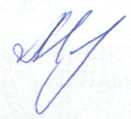 Глава муниципального образованияСорочинский городской округ                        			 	 Т.П.МелентьеваРазослано: в дело, прокуратуре,  Управлению финансов, отделу по экономике, Управлению ЖКХ, МКУ «Централизованная бухгалтерия по обслуживанию органов местного самоуправления», Вагановой Е.В.ПОРЯДОК предоставления субсидий на возмещение расходов, связанных с осуществлением пригородных пассажирских перевозок автомобильным транспортом  за счет средств местного бюджета1. Настоящий порядок определяет механизм  предоставления субсидий на возмещение расходов, связанных с осуществлением пригородных пассажирских перевозок автомобильным транспортом (далее субсидии) за счет средств   местного бюджета  в границах  территории  Сорочинского городского округа.2. Предоставление  субсидий осуществляется в соответствии с настоящим Порядком в пределах сумм бюджетных ассигнований на соответствующий год, предусмотренных на эти цели за счет средств  местного бюджета.3.  Субсидии предоставляются юридическим лицам и индивидуальным предпринимателям, осуществляющим пригородные пассажирские перевозки  (далее перевозчики) при условии: а) предоставления выписки из утвержденного реестра регулярных муниципальных автобусных маршрутов;б) проведения конкурсов на право осуществления пассажирских перевозок по пригородным маршрутам;в) наличия заключённых договоров на право осуществления пассажирских перевозок на пригородных маршрутах;г) обеспечения перевозок населения на пригородных маршрутах по тарифам, утверждённым в установленном законодательством порядке;д) ведения перевозчиками  раздельного учёта доходов и расходов по  видам сообщений на пригородных маршрутах. 4. Предоставление субсидии перевозчику осуществляется  на основании заключенного между администрацией Сорочинского городского округа и перевозчиком соглашения о предоставлении субсидии (далее соглашение), в котором предусматриваются:целевое назначение субсидии;сроки, формы и порядок предоставления документов и отчетов об исполнении перевозчиком обязательств, предусмотренных соглашением;значения целевых показателей эффективности осуществления расходов, источником финансового обеспечения которых является субсидия (количество перевезенных пассажиров, пробег автомобильного транспорта по пригородным пассажирским перевозкам);осуществление контроля за соблюдением условий, целей и порядка предоставления субсидий;ответственность сторон за нарушение условий соглашения о предоставлении субсидии;иные условия, определяемые по соглашению сторон.5. Перечисление субсидий перевозчикам осуществляется ежемесячно.6. Для получения субсидий перевозчики ежемесячно до 5 числа, месяца  следующего за отчётным,  предоставляют в отдел по экономике администрации Сорочинского городского округа отчеты об объемах предоставленных транспортных услуг по осуществлению пригородных пассажирских перевозок автомобильным транспортом,  ожидаемые  расходы по пригородным пассажирским перевозкам  за декабрь текущего года предоставляются не позднее 15 декабря текущего года, по итогам года отчет предоставляется не позднее 15 января очередного финансового года.  7. После проверки отчетов, предоставленных перевозчиками в отдел по экономике, последний  в срок не позднее 6 числа месяца, следующего за отчетным, представляет   отчет в МКУ «ЦБ органов местного самоуправления».8. МКУ «ЦБ органов местного самоуправления» представляет в управление финансов Сорочинского городского округа все необходимые документы для осуществления финансирования. 9. Субсидия перечисляется  Управлением финансов Сорочинского городского округа на лицевой счет главного распорядителя бюджетных средств – Администрации Сорочинского городского округа.  10. Главный распорядитель перечисляет субсидии перевозчикам   на лицевой счет. 11. Отдел по экономике представляет в министерство экономического развития, промышленной политики и торговли Оренбургской области сводный отчет  об использовании субсидий  по форме и сроки, установленные министерством.   12. Транспортные предприятия, индивидуальные предприниматели, осуществляющие пригородные пассажирские перевозки автомобильным транспортом несут ответственность за недостоверность представляемых отчетных сведений в соответствии с действующим законодательством.  13. Контроль за правильностью использования средств, выделяемых из местного бюджетов на возмещение расходов, связанных с осуществлением пригородных пассажирских перевозок автомобильным транспортом осуществляется  отделом внутреннего муниципального финансового контроля.Администрация Сорочинского городского округа Оренбургской областиП О С Т А Н О В Л Е Н И Е Об утверждении  Порядка  предоставленияcубсидий      на      возмещение     расходов, связанных с осуществлением пригородныхпассажирских   перевозок  автомобильным транспортом  за счет средств  местного бюджетаПриложение к постановлению администрации Сорочинскогогородского округаот 10.11.2015 №528-п